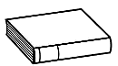 ❶		 Lis la page 142 de ton manuel.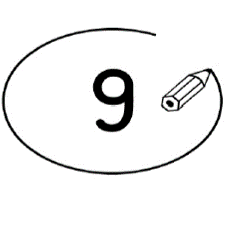 ❷	   Entoure la bonne réponse.	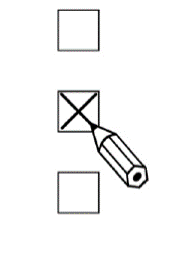 ❸ 		Coche le bon résumé.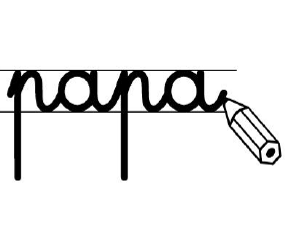 ❹     		Ecris ce que tu vois sur l’image.	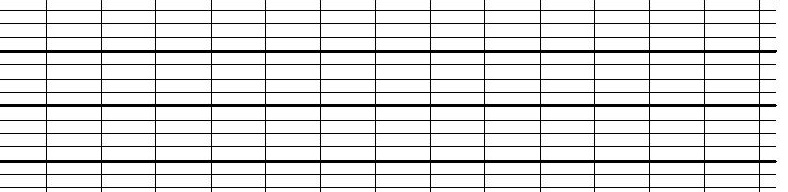 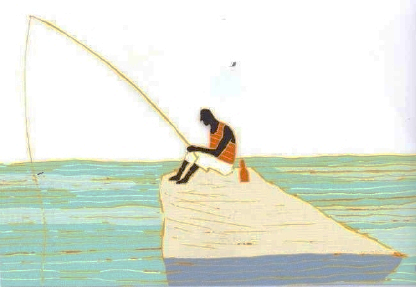 Le monsieur est seul et se sent triste.vraifauxLe monsieur est triste car il ne pêche rien.vraifauxLe monsieur a pêché beaucoup de poissons.vraifauxLe monsieur est assis sur un rocher.vraifauxUn homme pêche à la ligne, assis sur un rocher. Il est avec sa fiancée et attend une sirène, un poisson ou peut-être une fée.Un homme pêche à la ligne, assis sur un rocher. Il est seul et attend une sirène, un poisson, une fée ou peut-être une fiancée.Un homme pêche dans une ile. Il est seul et attend une sirène, un poisson, une fée ou peut-être une fiancée.